Matematyka > Klasa 5 >  Lekcja 15 > Temat:   Działania na ułamkach zwykłych i dziesiętnych.z. 2, 3, 4, 7 str. 75 – 76  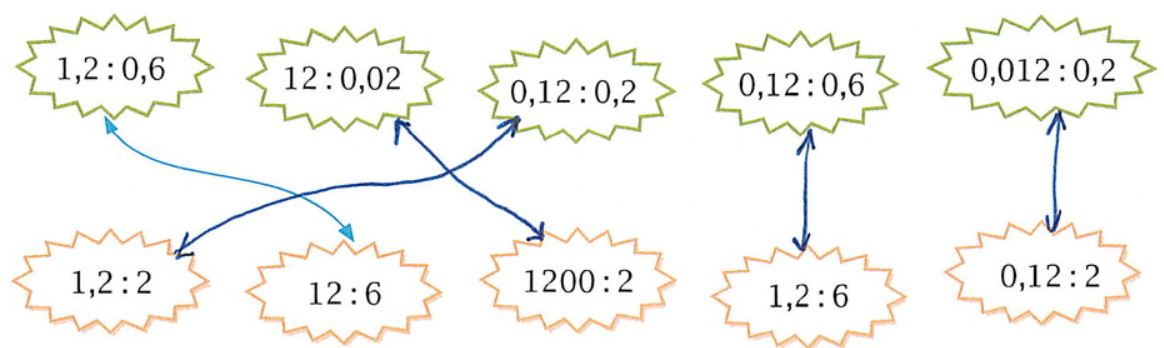 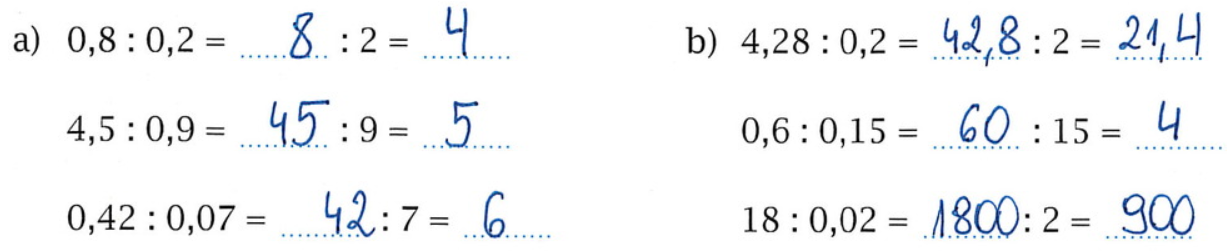 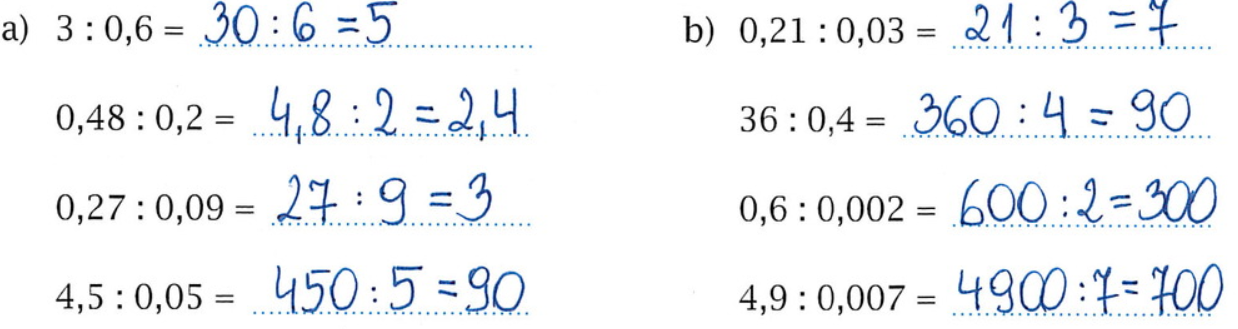 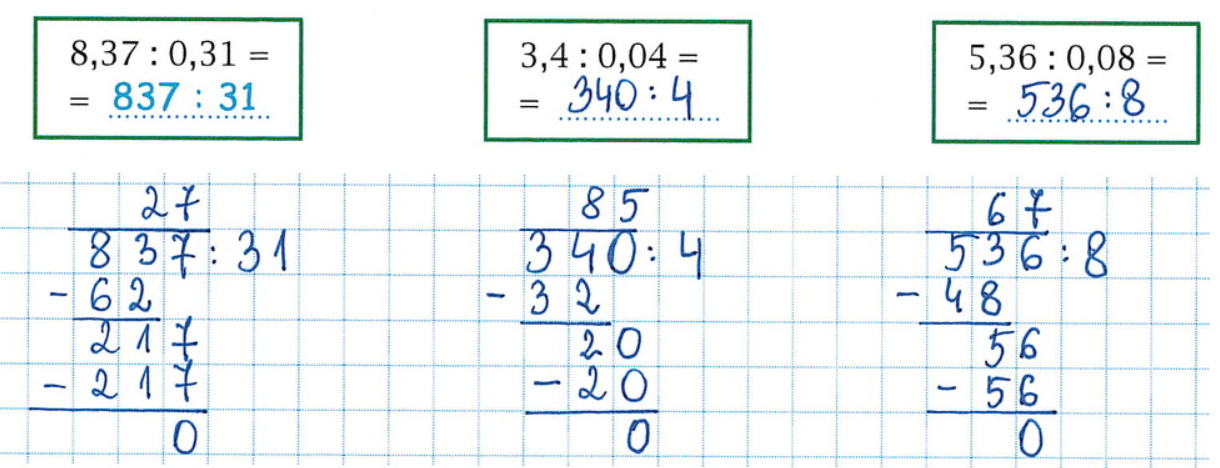 Temat: Działania na ułamkach zwykłych i dziesiętnychPodręcznik str. 171– 172W naczyniu zmieszano  litra soku pomarańczowego i 1,5 litra wody otrzymując napój.  Ile napoju jest w naczyniu?Jak rozwiązać to zadanie?   Pewnie już wiesz, że należy dodać do siebie te liczby. Ale jak?      + 1,5 = ?    Mamy tu dwa rodzaje liczb: ułamek zwykły i liczbę dziesiętną. Da się to zrobić!   Umiesz przecież ułamek zwykły  rozszerzyć do mianownika 10:   = 0,4 + 1,5 = 1,9 [litra]  Zrobione!Możesz też liczbę dziesiętną zamienić na liczbę mieszaną 1,5 =   i wykonać dodawanie  [litra]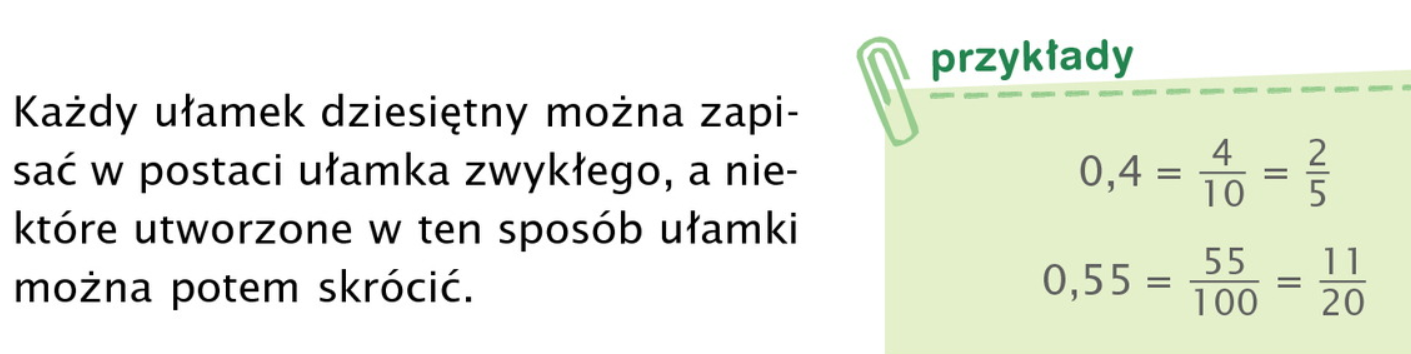 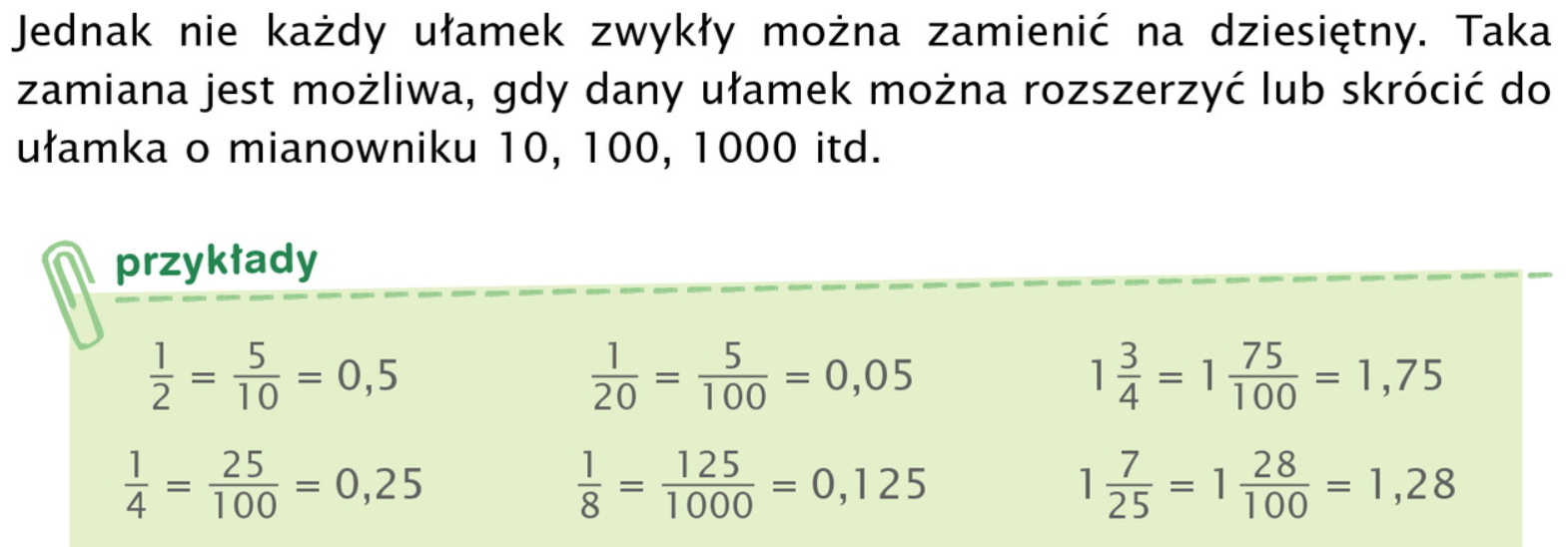 https://www.youtube.com/watch?v=k8I6gDSwpxkWykonaj z. 1, 2, 10 str. 79 – 80    dla chętnych 4 i 11 /79 -81